Брызгалов Павел Александрович.                 Участник Великой Отечественной войны.                              Герой Советского Союза 1946. (1922 – 1998)Родился 8 сентября 1922 года в деревне Бекени (ныне Кунгурский район Пермского края), в рабочей семье. В 1929 году вместе с родителями переехал в город Молотов (ныне - Пермь). В 1940 году окончил среднюю школу № 44, учился в аэроклубе. С 7 мая 1941 года в рядах Красной Армии, призван Молотовским РВК. В том же году окончил Цнорис-Цхальскую (Закавказский военный округ) авиационную школу пилотов. Через 6 месяцев откомандирован в Руставскую школу лётчиков-истребителей в Тбилиси, которую окончил в 1942 году.С июня 1943 года сержант П. А. Брызгалов на фронтах Великой Отечественной войны в составе 240-го ИАП (2 июля 1944 года преобразован в 178-й Гвардейский ИАП). Прошёл боевой путь от рядового лётчика до заместителя командира эскадрильи. Сражался на Воронежском, Степном, 2-м Украинском фронтах. Летал на Ла-5. В мае 1944 года легко ранен в воздушном бою (в голову).К марту 1945 года заместитель командира эскадрильи 178-го Гвардейского истребительного (14-я Гвардейская истребительная авиационная дивизия, 3-й Гвардейский истребительный авиационный корпус, 5-я Воздушная армия, 2-й Украинский фронт). Гвардии старший лейтенант П. А. Брызгалов совершил 248 боевых вылетов, в 61 воздушном бою лично сбил 19 самолётов противника и 1 уничтожил на земле при штурмовке аэродрома. За эти подвиги представлен к высшей награде страны.Прошёл боевой путь от рядового лётчика-истребителя до заместителя командира эскадрильи. Сражался на Воронежском, Степном, 2-м Украинском фронтах. Принимал участие в боях на Курской дуге, под Белгородом и Харьковом. Участвовал в битве за Днепр и в прикрытии с воздуха плацдармов – в 1943 году. Принимал участие в боях за города Кривой Рог и Кировоград, в Уманско-Ботошанской операции, в боях над рекой Прут, в Ясско-Кишинёвской операции, в освобождении Молдавии и Румынии, в боях в Венгрии за город Дебрецен и при форсировании Дуная – в 1944 году. Участник боев за Будапешт, Секешфехервар, Эстергом, Комарно, Брно – в 1945 году. 9 мая 1945 года Брызгалов встретил на аэродроме Туржаны под чехословацким городом Брно. Указом Президиума Верховного Совета СССР от 15 мая 1946 года удостоен звания Героя Советского Союза с вручением ордена Ленина и медали "Золотая Звезда" (№ 4997).Награждён орденами: Красного Знамени (05.07.1944, 22.02.1945), Александра Невского (27.12.1945), Отечественной войны 1-й степени (11.03.1985), Отечественной войны 2-й степеней (19.10.1943), Красной Звезды (24.08.1943, 30.12.1956); медалями, в том числе "За боевые заслуги" (19.11.1951).После окончания войны продолжал служить в ВВС. В 1953 году окончил Военно-Воздушную академию (в Монино). Служил штурманом авиационной дивизии. В середине 1950-х годов, после сокращения авиационных полков, переведён в Ярославль, а оттуда в Крымскую дивизию ПВО. С 25 декабря 1959 года Гвардии полковник П. А. Брызгалов - в запасе (по состоянию здоровья). Жил в городе Ступино (Московская область). В 1964-1990 гг. работал старшим инженером по испытаниям газотурбинных двигателей Ступинского ОКБ (ныне АО НПП "Аэросила"). Умер 30 апреля 1998 года. Похоронен на городском кладбище в Ступино. Почетный гражданин Ступино.Истребитель Ла-5Ф из состава 240-го ИАП, на котором осенью 1944 года  совершал боевые вылеты П. А. Брызгалов.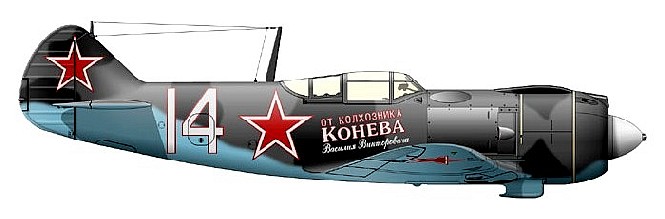 